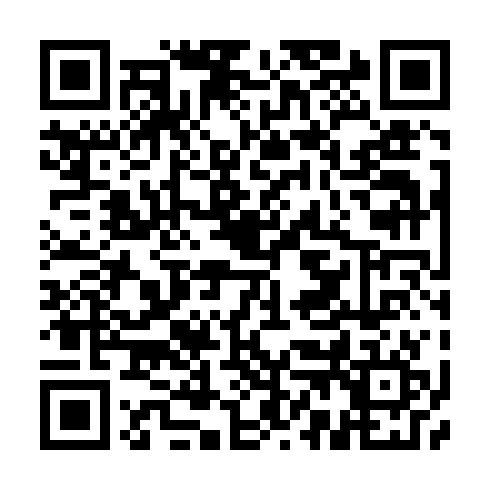 Ramadan times for Szklarska Poreba Dolna, PolandMon 11 Mar 2024 - Wed 10 Apr 2024High Latitude Method: Angle Based RulePrayer Calculation Method: Muslim World LeagueAsar Calculation Method: HanafiPrayer times provided by https://www.salahtimes.comDateDayFajrSuhurSunriseDhuhrAsrIftarMaghribIsha11Mon4:304:306:2012:084:025:565:567:4012Tue4:274:276:1812:074:035:585:587:4213Wed4:254:256:1512:074:046:006:007:4414Thu4:234:236:1312:074:066:016:017:4515Fri4:204:206:1112:074:076:036:037:4716Sat4:184:186:0912:064:096:056:057:4917Sun4:154:156:0612:064:106:066:067:5118Mon4:134:136:0412:064:116:086:087:5319Tue4:104:106:0212:054:136:106:107:5520Wed4:084:086:0012:054:146:116:117:5721Thu4:054:055:5712:054:156:136:137:5922Fri4:034:035:5512:044:166:156:158:0023Sat4:004:005:5312:044:186:166:168:0224Sun3:583:585:5112:044:196:186:188:0425Mon3:553:555:4912:044:206:206:208:0626Tue3:523:525:4612:034:226:216:218:0827Wed3:503:505:4412:034:236:236:238:1028Thu3:473:475:4212:034:246:246:248:1229Fri3:443:445:4012:024:256:266:268:1430Sat3:423:425:3712:024:266:286:288:1631Sun4:394:396:351:025:287:297:299:181Mon4:364:366:331:015:297:317:319:212Tue4:344:346:311:015:307:337:339:233Wed4:314:316:281:015:317:347:349:254Thu4:284:286:261:015:327:367:369:275Fri4:254:256:241:005:347:387:389:296Sat4:224:226:221:005:357:397:399:317Sun4:204:206:201:005:367:417:419:338Mon4:174:176:1712:595:377:427:429:369Tue4:144:146:1512:595:387:447:449:3810Wed4:114:116:1312:595:397:467:469:40